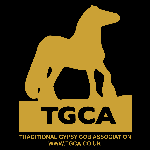 TGCA Horse Registration FormCOMPLETE THIS FORM:  IF YOUR HORSE IS REGISTERED WITH ANOTHER SOCIETY, AND YOU WOULD LIKE HIM/HER REGISTERED WITH THE TGCA – ‘OVER STAMP’ Send to: PO Box  TGCA, PO Box 1120, CT1 9ULPrior to your application make sure your pictures have been sent and confirmed your horse meets TGCA breed standard send to – tgcaheadoffice@gmail.com PLEASE COMPLETE SECTIONS 1 - 5 (IN BLOCK CAPITALS) and clearly PLEASE ENSURE YOU HAVE:   YOU HAVE, COMPLETED THIS FORM IN FULL SENT PAYMENT IN FULL Either online or enclosed-FOR EU PASSPORTS ADD £5 POSTAGESENT 4 IMAGES (ONE OF EACH SIDE 2 will be included in passport) Either emailed or photos enclosed    FOR GUIDANCE: Please refer to ‘Passport Overview’ -  https://www.tgca.co.uk/passport-overview 1  EQUINE DETAILS1  EQUINE DETAILS1  EQUINE DETAILS1  EQUINE DETAILS1  EQUINE DETAILSName of Horse:Name of Horse:Date of Birth:Date of Birth:Country of Birth:Country of Birth:Breeder Name & Address:Breeder Name & Address:(if known)(if known)(if known)(if known)(if known)Indicate:Indicate:Mare Filly Stallion Colt Gelding Mare Filly Stallion Colt Gelding Mare Filly Stallion Colt Gelding Mare Filly Stallion Colt Gelding Mare Filly Stallion Colt Gelding Colour:Colour:Height at maturity:Height at maturity:Microchip No: Microchip No: (Please enclose any spare bar code stickers for inclusion into the passport. Please do not stick them to this form.)(Please enclose any spare bar code stickers for inclusion into the passport. Please do not stick them to this form.)(Please enclose any spare bar code stickers for inclusion into the passport. Please do not stick them to this form.)(Please enclose any spare bar code stickers for inclusion into the passport. Please do not stick them to this form.)(Please enclose any spare bar code stickers for inclusion into the passport. Please do not stick them to this form.)Passport ULEN Number:Passport ULEN Number:(not required if you are applying for a new TGCA passport)(not required if you are applying for a new TGCA passport)(not required if you are applying for a new TGCA passport)(not required if you are applying for a new TGCA passport)(not required if you are applying for a new TGCA passport)2  HORSE OWNER DETAILS2  HORSE OWNER DETAILS2  HORSE OWNER DETAILS2  HORSE OWNER DETAILS2  HORSE OWNER DETAILS2  HORSE OWNER DETAILS2  HORSE OWNER DETAILSName:Telephone No:Telephone No:Address:Email:TGCA Membership Number:TGCA Membership Number:PLEASE NOTE: A horse can only be issued with one passport.The TGCA CAN OVERSTAMP YOUR PASSPORTYour horse will be registered for life with the TGCA .                                                                 4 REGISTRATION DECLARATION                                                                 4 REGISTRATION DECLARATION                                                                 4 REGISTRATION DECLARATION                                                                 4 REGISTRATION DECLARATIONI HEREBY CERTIFY THAT ALL INFORMATION BOTH ENTERED ONTO THIS FORM AND SUPPLIED IN SUPPORT OF MY HORSE REGISTRATION APPLICATION ARE CORRECT AND THAT THE HORSE DETAILED IN THIS REGISTRATION FORM . I agree to abide by all TGCA horse registration rules as displayed, to include in the current displayed members handbook.I HEREBY CERTIFY THAT ALL INFORMATION BOTH ENTERED ONTO THIS FORM AND SUPPLIED IN SUPPORT OF MY HORSE REGISTRATION APPLICATION ARE CORRECT AND THAT THE HORSE DETAILED IN THIS REGISTRATION FORM . I agree to abide by all TGCA horse registration rules as displayed, to include in the current displayed members handbook.I HEREBY CERTIFY THAT ALL INFORMATION BOTH ENTERED ONTO THIS FORM AND SUPPLIED IN SUPPORT OF MY HORSE REGISTRATION APPLICATION ARE CORRECT AND THAT THE HORSE DETAILED IN THIS REGISTRATION FORM . I agree to abide by all TGCA horse registration rules as displayed, to include in the current displayed members handbook.I HEREBY CERTIFY THAT ALL INFORMATION BOTH ENTERED ONTO THIS FORM AND SUPPLIED IN SUPPORT OF MY HORSE REGISTRATION APPLICATION ARE CORRECT AND THAT THE HORSE DETAILED IN THIS REGISTRATION FORM . I agree to abide by all TGCA horse registration rules as displayed, to include in the current displayed members handbook.Date:Signature*: